Google Ads i inne kanały reklamowe współczesnego marketinguZapraszamy do przeczytania naszego artykułu na temat Google Ads i innych kanałów reklamowych w marketingu! Dzięki niemu dowiesz się, jak wykorzystać narzędzia reklamowe, by dotrzeć do swojej docelowej grupy odbiorców i zwiększyć swoją sprzedaż. Poznasz również najnowsze trendy i strategie marketingowe, które pozwolą Ci osiągnąć sukces w dzisiejszym konkurencyjnym świecie biznesu.W dzisiejszych czasach istnieje wiele kanałów reklamowych, które przedsiębiorcy mogą wykorzystać do promocji swojego biznesu. Jednym z najpopularniejszych kanałów jest Google Ads, jednak istnieją także inne platformy, które warto rozważyć w ramach działań marketingowych. W tym artykule przedstawimy kilka ciekawych opcji.Najpopularniejsze kanały reklamowe współczesnego marketingu:l  Google AdsGoogle Ads to najczęściej wybierana platforma reklamowa, która umożliwia przedsiębiorcom wyświetlanie swoich reklam w wynikach wyszukiwania Google oraz na innych stronach partnerskich. Dzięki temu można dotrzeć do potencjalnych klientów w momencie, gdy szukają oni produktów lub usług, które oferujemy. Co więcej, reklamy google ads umożliwiają precyzyjne targetowanie, czyli wyświetlanie reklam tylko użytkownikom z określonych regionów, korzystających z konkretnych urządzeń, w określonym czasie.l  Facebook AdsFacebook Ads to kolejna popularna platforma reklamowa, która umożliwia wyświetlanie reklamy na Facebooku, Instagramie, Messengerze i wielu innych platformach należących do Facebooka. Dzięki temu można dotrzeć do użytkowników w różnych momentach ich codziennego życia. Facebook Ads oferuje wiele narzędzi do targetowania, co pozwala na precyzyjne wyświetlanie reklam tylko wybranym grupom odbiorców.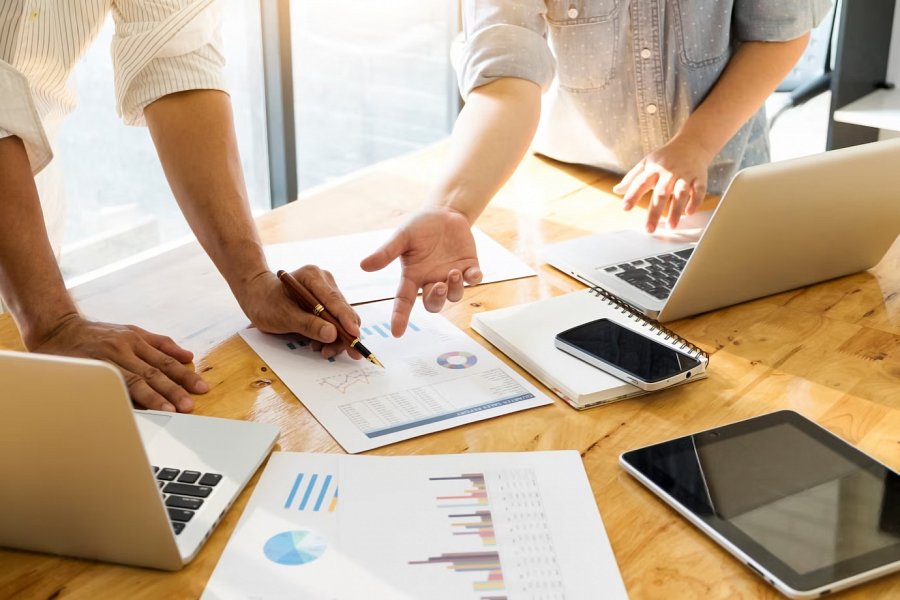 l  LinkedIn Ads Jeśli prowadzimy biznes B2B, warto zainteresować się platformą reklamową LinkedIn Ads. Dzięki niej możemy dotrzeć do specjalistów i decydentów w firmach, którzy są zainteresowani Naszymi usługami. LinkedIn Ads umożliwia wyświetlanie reklam na stronie głównej LinkedIn, w sekcji wiadomości oraz wśród wyników wyszukiwania.l  Google My BusinessOprócz platform reklamowych warto również zainteresować się Google My Business. Jest to bezpłatne narzędzie, które umożliwia przedsiębiorcom zarządzanie swoją obecnością w wyszukiwarce Google. Dzięki niemu można m.in. tworzyć i zarządzać swoją wizytówką w Google, wyświetlać informacje o swoim biznesie w wynikach wyszukiwania, a także zbierać opinie od klientów czy dodawać zdjęcia.PodsumowaniePodsumowując, w dzisiejszych czasach istnieje wiele kanałów reklamowych, które zdecydowanie warto rozważyć w ramach działań marketingowych. Google Ads, Facebook Ads, LinkedIn Ads oraz Google My Business to tylko niektóre z nich, a dzięki precyzyjnemu targetowaniu można dotrzeć do wybranych grup odbiorców i zwiększyć skuteczność kampanii reklamowej.